SUPPLEMENTARY FILETABLE S1 -  Clinical details of patients excluded from the studyAD – Alzheimer’s disease, CSF NfL – cerebrospinal neurofilament lightTable S2 - Clinical details of patients with a final diagnosis of neurodegenerative disorder where CSF NfL was inaccurate Table S3 - Clinical details of patients with a final diagnosis of primary psychiatric disorder where CSF NfL was inaccurate  MCI = mild cognitive impairment, ND = neurodegenerative disorder, PSY = primary psychiatric disorderTable S5a – Sensitivity/specificity table comparing NfL performance against ND + MCI/other vs PSYSensitivity = 129/144 = 89.6%Specificity = 58/68 = 85.3%PPV = 129/139 = 92.8%NPV = 58/73 = 79.5%Table S5b - Sensitivity/specificity table comparing NfL performance against ND  vs PSY onlySensitivity = 114/122 = 93.4%Specificity = 58/68 = 85.3%PPV = 114/124 = 91.9%NPV = 58/66 = 87.9%ND = neurodegenerative disorderNfL = neurofilament light levelMCI/other = mild cognitive impairment and other non-progressive neurological disordersPSY = primary psychiatric disorderND = neurodegenerative disorderNfL = neurofilament light levelMCI/other = mild cognitive impairment and other non-progressive neurological disordersPSY = primary psychiatric disorderFigure S1 - Boxplot of NfL levels (log 10) in diagnostic groups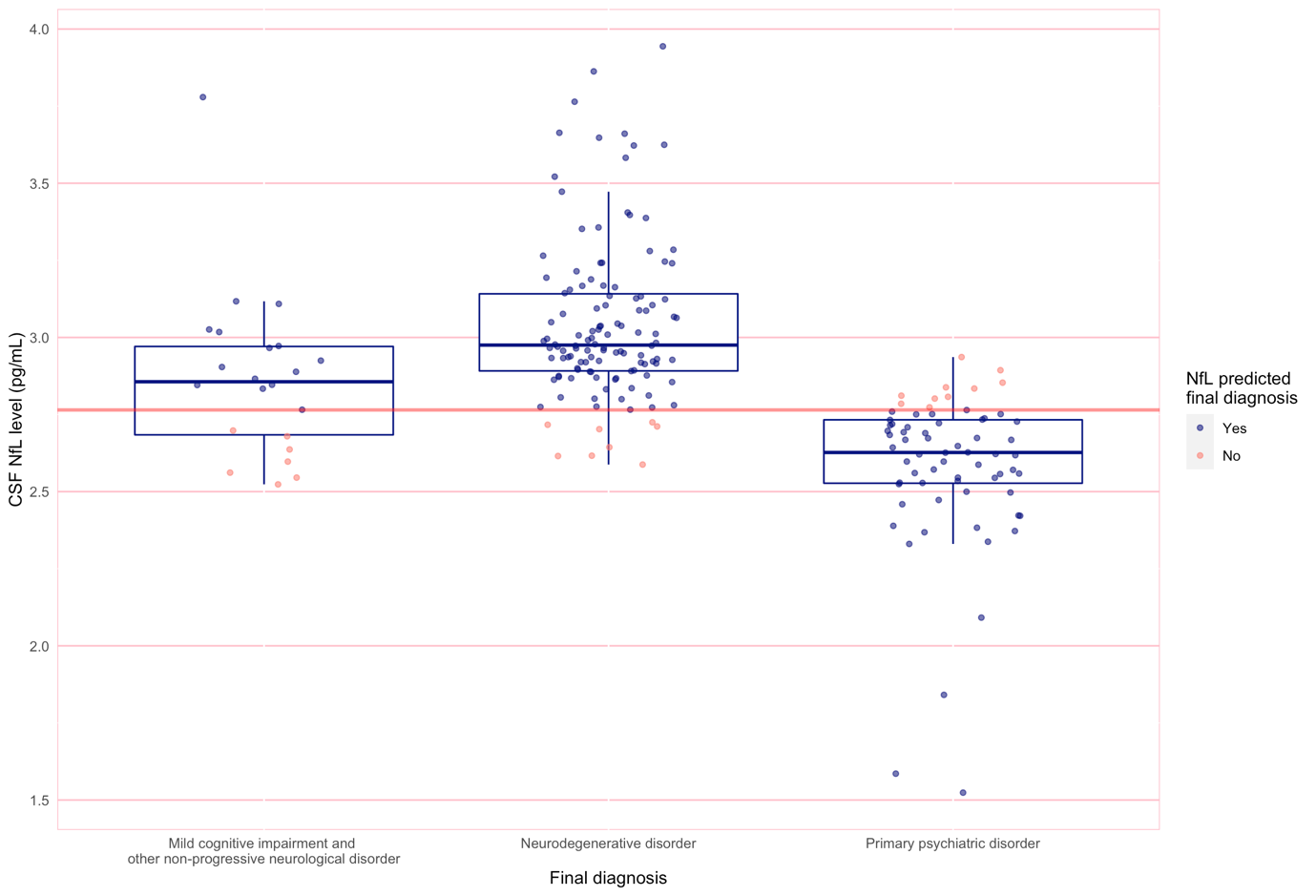 Age/sexInitial DiagnosisCSF NfL concentration (pg/mL)Exclusion reason36FUnclear421Lost to follow-up55MUnclear670Lost to follow-up65FPPA1238Lost to follow-up52FSchizoaffective disorder514Lost to follow-up77MProbable dementia with Lewy bodies1026Died within 1 year65FProbable AD1369Lost to follow-up55FDissociative disorder469Lost to follow-up44FSomatoform disorder345Lost to follow-up53MProbable AD1272Lost to follow-up48MFunctional cognitive disorder761Lost to follow-up55MPsychogenic non-epileptic seizure416Lost to follow-up71FProbable AD1436Died within 1 year69MProgressive supranuclear palsy2969Died within 1 year68MUnclear1003Lost to follow-up59FDelusional disorder32437Lost to follow-up43FUnclear1497Lost to follow-up63FProbable AD414Lost to follow-up64FMultifactorial, not neurodegenerative609Lost to follow-up60MProbable AD901Lost to follow-upAge/SexAge of Symptom Onset Psychiatric HistoryBaseline diagnosisFinal diagnosisTime until final diagnosis
(months)CSF NfL(pg/mL)Possible explanation for CSF NfL inaccuracy73M70agitated depression with suicidal ideation since 2006Unclear – PDD vs bvFTD vs pseudodementia mixed dementia - AD and VD80521Follow-up period 80 months; AD proteins indeterminate, mild-mod small vessel ischaemia50F49Depression 7 years prior due to husband’s deathDementia NOSParkinson's disease & depression47413Final Dx PDD68F67Anxiety & depression diagnosed ~10 years prior Major depressive disorderbvFTD 109441Follow-up period = 109 months52M50Schizoaffective disorder diagnosed 15 years priorSchizoaffective disorderbvFTD91514Follow-up period = 91  months51M48Depression & anxiety diagnosed 3 years prior Possible bvFTDbvFTD79531Follow-up period = 79 months 58M48Depression diagnosed 6 years priorDementia NOS ?MCI vs early ADParkinson's disease & late onset psychosis78504Final Dx = PDD54F52Anxiety & depression diagnosed 20+ years priorAD PCAAD PCA26387Low T-tau, P-tau55M48 NilPossible bvFTDDementia NOS38414Dx certainty = possibleAge/SexAge of Symptom Onset Psychiatric HistoryBaseline diagnosisFinal diagnosisTime until final diagnosis
(months)CSF NfL(pg/mL)Possible explanation for CSF NfL inaccuracy75M75BPAD diagnosed 3 years priorMood disorderMood disorder33683IHD, hypertension, hypercholesterolaemia, AF, overweight; mild chronic small vessel ischaemia61M61NilLate-onset BPADBPAD27714Multiple FLAIR white matter hyperintensities on MRI-B 201959M56Anxiety diagnosed 10 years priorUnclearbvFTD phenocopy21783mild white matter hyperintensities & OSA74F74Postnatal depression diagnosed 45 years priorDepressionDepression29647Moderate chronic small vessel ischemic change on MRI-B 201962M57First episode psychosis in 2018SchizophreniaSchizophrenia with negative symptoms 13609borderline NfL; Mild and age-appropriate patchy WMH suggestive of chronic small vessel ischaemia,59M55Late onset psychosisDelusional disorder/Late onset psychosisSchizophrenia17689Hypertension, hypercholesterolaemia, obese, IHD, smoker, periventricular white matter71M63Depression diagnosed 11 years priorbvFTD phenocopybvFTD phenocopy14864Hypertension, hypercholesterolaemia, obese, IHD, smoker, periventricular white matter54M52PTSD since early 20sDelusional disorderDelusional disorder12594borderline NfL; Hypertension, hypercholesterolaemia,  with mild cerebral small vessel diseaseTable S4 – ATN classification based on CSF samplesTable S4 – ATN classification based on CSF samplesTable S4 – ATN classification based on CSF samplesTable S4 – ATN classification based on CSF samplesTable S4 – ATN classification based on CSF samplesTable S4 – ATN classification based on CSF samplesTable S4 – ATN classification based on CSF samplesTable S4 – ATN classification based on CSF samplesTable S4 – ATN classification based on CSF samplesTable S4 – ATN classification based on CSF samplesTable S4 – ATN classification based on CSF samplesTable S4 – ATN classification based on CSF samplesDx_99catDx_99catDx_99catDx_99catDx_99catDx_99catDx_99catDx_99catDx_99catDx_99catDHDHMCI/other non-progressiveMCI/other non-progressiveMCI/other non-progressive           ND           ND           NDPSYPSYPSYPSYA+T+N+0390A+T+N-011A+T-N-53225A+T-N+041A-T+N+592A-T+N-101A-T-N+050A-T-N-102327Missing0811ND/MCI/other +iveND/MCI/other -iveNfL +ive12910NfL -ive1558ND +iveND -iveNfL +ive11410NfL -ive858Table S6 – General linear model comparison of CSF NfL (Log10 transformed) between final diagnostic groups with age as covariateTable S6 – General linear model comparison of CSF NfL (Log10 transformed) between final diagnostic groups with age as covariateTable S6 – General linear model comparison of CSF NfL (Log10 transformed) between final diagnostic groups with age as covariateTable S6 – General linear model comparison of CSF NfL (Log10 transformed) between final diagnostic groups with age as covariateTable S6 – General linear model comparison of CSF NfL (Log10 transformed) between final diagnostic groups with age as covariateTable S6 – General linear model comparison of CSF NfL (Log10 transformed) between final diagnostic groups with age as covariateDependent Variable:   CSF_NfL_1_log10  Dependent Variable:   CSF_NfL_1_log10  Dependent Variable:   CSF_NfL_1_log10  Dependent Variable:   CSF_NfL_1_log10  Dependent Variable:   CSF_NfL_1_log10  Dependent Variable:   CSF_NfL_1_log10  Final diagnosis category AFinal diagnosis category BMean Difference of CSF NfL (log 10)Final diagnosis category AFinal diagnosis category BMean Difference of CSF NfL (log 10)p95% Confidence Interval95% Confidence IntervalFinal diagnosis category AFinal diagnosis category BMean Difference of CSF NfL (log 10)pLowerUpperMCI/otherPSY.206.003.098.333MCI/otherND-.184.003-.280-.056NDPSY.390<.001.327.454a. Unless otherwise noted, bootstrap results are based on 1000 bootstrap samplesa. Unless otherwise noted, bootstrap results are based on 1000 bootstrap samplesa. Unless otherwise noted, bootstrap results are based on 1000 bootstrap samplesa. Unless otherwise noted, bootstrap results are based on 1000 bootstrap samplesa. Unless otherwise noted, bootstrap results are based on 1000 bootstrap samplesa. Unless otherwise noted, bootstrap results are based on 1000 bootstrap samples